KEMIJA 9. razredDELO NA DALJAVO ( DOMA ), sreda, 6. 5. 2020Lastnosti beljakovin in delitev beljakovinNavodila za učenceSpoznali ste že, da so beljakovine naravni polimeri, zgrajeni iz velikega števila aminokislin, ki so med seboj povezane s peptidnimi vezmi. Danes pa boste spoznali katere naloge, opravljajo beljakovine  v telesu, kako delimo beljakovine glede na obliko njihovih molekul in kako beljakovine delimo glede na sestavo na enostavne in sestavljene beljakovine. V učbeniku na str. 102 - 103, si preberi Lastnosti in delitev beljakovin. V zvezek si zapiši naslov Lastnosti in delitev beljakovin in prepiši zapis v zvezek.V DZ na str. 123 - 124, reši naloge od 11-18. Najprej poskusi samostojno rešiti naloge, šele nato si pomagaj z učbenikom str. 102-103. Kakšno obliko imajo beljakovine?Poznamo nitaste (fibrilarne) in kroglaste (globularne) beljakovineKolagen je nitasta beljakovina                        Iz nitastih beljakovin so zgrajeni tudi lasje, dlake, nohti, koža in kosti. Najdemo jih tudi v volni, perju, svili in pajkovi mreži kolagen   		                       volna				pajkova mreža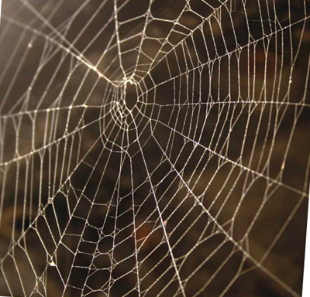 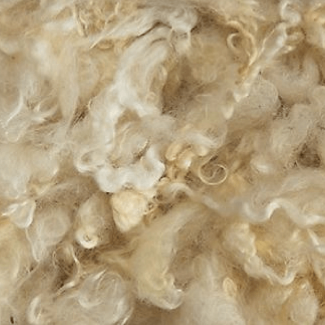 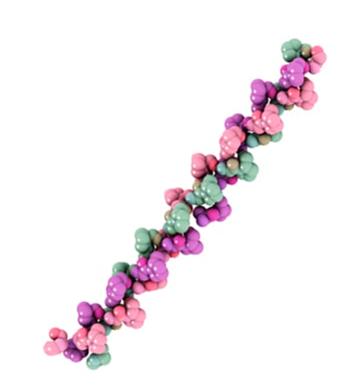 Hemoglobin je kroglasta beljakovinaMed kroglaste beljakovine spadajo različni hormoni in encimi, npr. insulin in pepsin ter beljakovine v jajčnem beljaku.               hemoglobin                                                              jajce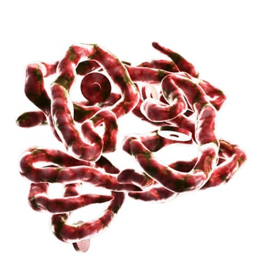 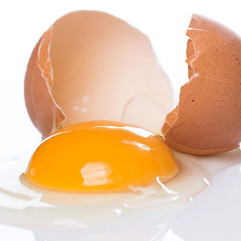 Zapis v zvezek, sreda, 6. 5. 2020LASTNOSTI IN DELITEV BELJAKOVIN Beljakovine so občutljive na različne vplive. Beljakovine trajno spremenijo strukturo pri višjih temperaturah (50 °C ali več), v prisotnosti kislin, baz in soli težkih kovin. Pravimo, da zakrknejo ali koagulirajo. Primer, jajčni beljak pri višji temperaturi zakrkne (koagulira).Glede na zgradbo delimo beljakovine:enostavne beljakovine so sestavljene le iz aminokislinskih enot (beljakovinski del)sestavljene beljakovine ali proteidi pa imajo poleg aminokislinskih enot tudi nebeljakovinski del.Glede na obliko delimo beljakovine:nitaste beljakovine imajo obliko vrvic (celicah kože, dlakah, nohtih (keratin), elastin, kolagen, lasje)kroglaste beljakovine imajo obliko klobčičev (encimi, hormoni)